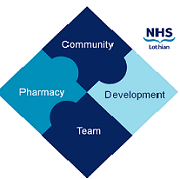 COMMUNITY PHARMACY DEVELOPMENT TEAM WEEKLY UPDATE Wed 30th August 2023 We hope that you will take some time to read the information below and share with the whole team.  Dawn, Ellen Jo and Fiona  
https://www.communitypharmacy.scot.nhs.uk/nhs-boards/nhs-lothian/  Twitter: @nhslcommpharm  PC70 Form Change  - Please be aware of a change to the current Form PC70 - Instalment/Supervised Doses Dispensing Claim Form.  As of 23rd August 2023, the PC70 form will change colour from lilac (purple) to white.  This change is due to recent and ongoing challenges in procuring lilac coloured paper. NHS National Services Scotland (NSS) and Community Pharmacy Scotland (CPS) have agreed that the best suitable option to avoid further delays in procuring lilac PC70 forms is to replace the forms with a white version of the PC70.  However, please exhaust any existing stocks of the lilac PC70 form. Autumn/Winter Vaccination Programme - Attached is NHS Lothian information for all community pharmacy staff in order that they can access their Autumn/ Winter vaccinations. East Region Formulary - Please see attached for a handy summary of the most recent changes to the NHS Lothian Joint Formulary and the NHS East Region Formulary which is accessible here: https://formulary.nhs.scot/east/Smoking Cessation Requests from Quit Your Way - A quick reminder from our Quit Your Way Pharmacy Assist Team (PAT) - emailed requests for NRT made from Quit Your Way specialist service will have the subject heading ‘NRT Prescription Request from Quit Your Way’.  The requests will be sent to your pharmacy's NHS Mail shared mailbox, so please continue to keep an eye out for these actionable requests. Please do not enter any QYW clients onto the PCR system as no payment will be made to the pharmacy as the record will already exist on the national smoking cessation database. (You should still enter general 'walk in smoking cessation' clients onto PCR.)  A UCF claim should always be made via your PMR for any NRT supplied.ROAM Services -  Our NHS Lothian RefHelp training team has now released a new RefBites 5 minute video on Vimeo.  It introduces the new Resource Outreach Advice for Men (ROAM) service who provide a confidential sexual health testing service to help improve overall health and wellbeing for gay, bisexual, trans and all men who have sex with men (GBMSM). You can find this and other 'bite size learning' videos and information here: RefBites – RefHelp (nhslothian.scot)We hope that you are all keeping well. Please get in touch with us if there is anything you would like to see more information on or if you have any questions.  The Community Pharmacy Development TeamRoyal Edinburgh Hospital 